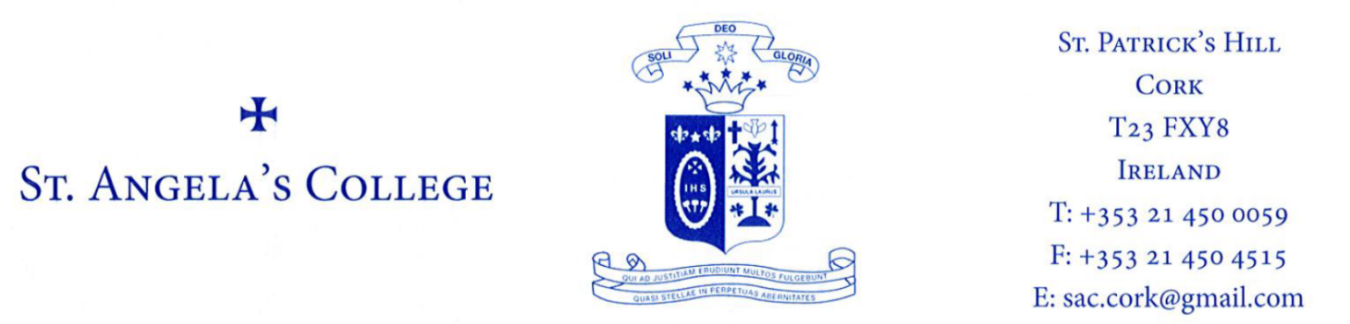 REGISTRATION FORM-ENTRY TO FIRST YEARName of Student (As on birth cert)	________________________________________Date of Birth	__________________	Name(s) of both Parent(s)/Guardian(s) _______________________________________________________________________________________________________________ 		Home Phone	__________________________Address	____________________________________________		Mobile No ________________________	____________________________________________E-mail address(s): ________________________________________ _______________________________________Primary School ____________________________________________	Class in Now	__________________Year of Entry to First Year	____________________________________________       (e.g. 2017, 2018 etc.)Note: Former students and past pupils must have completed their Leaving Certificate in the College.Name/s of sister/s currently in St Angela’s College _______________________________________Year ___________ 						 _______________________________________ Year ___________Name/s of sister/s previously in St Angela’s College _________________________________Year Left    __________	Name of mother who attended	St Angela’s College _________________________________ Year Left	__________					                   (Maiden name only)Note: Please refer to section 5.3 of our Admissions Policy.  In the event of an excess of applicants for a limited number of places, consideration will be given to applicants on the basis of the sequence of the priorities listed in our policy (provided they have applied by September 1st in the year preceding the year of entry). Signature of Parent/Guardian	_____________________________________Date __________________Places will be offered in September of the year before the student is due to start in Secondary School.  Offers will be made in accordance with the school’s Admissions Policy, which is available at the general office and on the school’s website.For Office Use Only		Application Received			Receipt Given/PostedALL REGISTRATION FORMS RETURNED TO THE SCHOOL OFFICE MUST BE CLEARLY MARKED FOR THE ATTENTION OF “ ST ANGELA’S COLLEGE ADMISSIONS”A COPY OF THIS APPLICATION WILL BE RETURNEDTO YOU FOR YOUR RECORDS	PLEASE DO NOT INCLUDE ANY SUPPLEMENTARY/SUPPORTING DOCUMENTS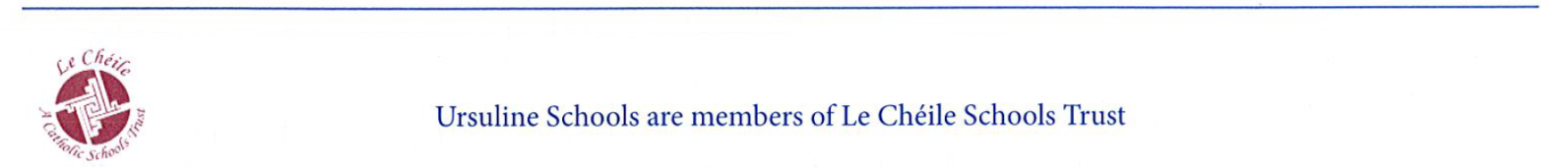 